Microsoft Excel es una de las aplicaciones de la suite Microsoft Office. Esta aplicación se ha convertido en una herramienta indispensable para el trabajo cotidiano de cualquier usuario. Esta poderosa herramienta, abarca todas las áreas del quehacer diario vinculándose con una serie de otras plataformas computacionales, lo cual potencia aún más sus capacidades. El usuario de hoy, siente la necesidad de dominar las diferentes herramientas del programa, para obtener un mayor rendimiento laboral.Usuarios de Excel que tienen conocimientos básicos y que desean ampliar la utilización y control de las funciones más importantes, esenciales para ahorrar tiempo, proporcionar una gestión de datos fiables y ayudar a tomar las decisiones correctas.Adquirir un uso efectivo y eficiente de Excel.Ahorrar tiempo en la construcción y presentación de tablas, cuadros y gráficos.Facilitar el manejo y análisis de datos.Asegurar la fiabilidad de los cálculos.Realizar informes y estadísticas con un gran volumen de datos de una manera eficiente.Las materias son entregadas en forma Teórico-Práctico y expuestas a través de apoyo visual (Data Show).Todos los ejercicios son desarrollados en forma individual apoyado por el Relator, en cada Módulo se presentarán problemas y casos que deben resolver aplicando lo aprendido.Todas las evaluaciones son desarrolladas en forma práctica, cada ejercicio realizado se evalúa internamente por el Relator.PRESENTACIÓN DEL PROGRAMAA quien va dirigido?OBJETIVOSMODULO I - Cálculo con FuncionesMODULO I - Cálculo con FuncionesObjetivo: Experto en Funciones LógicasContenidosAl término del módulo el alumno podrá entender conceptos de anidado y no anidado, realizar la comparación lógica entre valores o referencias de celdas que permiten evaluar los datos y obtener como resultado VERDADERO o FALSO y aplicar a sus trabajos funciones combinadas para la automatización de planillas.Funciones de Excel.Funciones lógicas.Si Anidados.Si con Y.Si con O.Funciones CombinadasLECCIÓN II -  Gestión de DatosLECCIÓN II -  Gestión de DatosObjetivo: Experto en lógica ExcelContenidosAl término del módulo el alumno podrá Identificar diferencias entre un ordenamiento rápido y por campos. Aplicación de filtros desplegables en celdas de tipo fecha, texto y numéricas, extraer datos utilizando filtros avanzados con extracción de datos, buscar información con funciones de búsqueda y referencia utilizando argumentos que ayudan a localizar uno o más datos dentro de una tabla Excel.Bases de Datos.Definición de Bases de Datos.Ordenar Datos por más de dos campos.Filtros con extracción de datos.Funciones de Búsqueda.Consulta Vertical.Consulta Horizontal.Validación de celdas orientas a Base de DatosLECCIÓN III - Tablas Dinámicas y Gráficos DinámicosLECCIÓN III - Tablas Dinámicas y Gráficos DinámicosObjetivo: Experto en Informes y EstadísticasContenidos Al término del módulo el alumno podrá crear y modificar tablas dinámicas a partir de datos ubicados en una tabla Excel. Aplicación de rótulos y filtros dependiendo del campo que desee el usuario, selección de campos y valores, crear y modificar un gráfico a partir de la tabla dinámica., Desarrollar Informes complejos con gran volumen de datos.Crear Tablas Dinámicas.Estructura de una Tabla dinámica.Rediseñar una Tabla dinámica.Actualizar, actualizar todo.Crear un gráfico Dinámico.Modificar un gráfico dinámico.METOLOGÍA DE APRENDIZAJE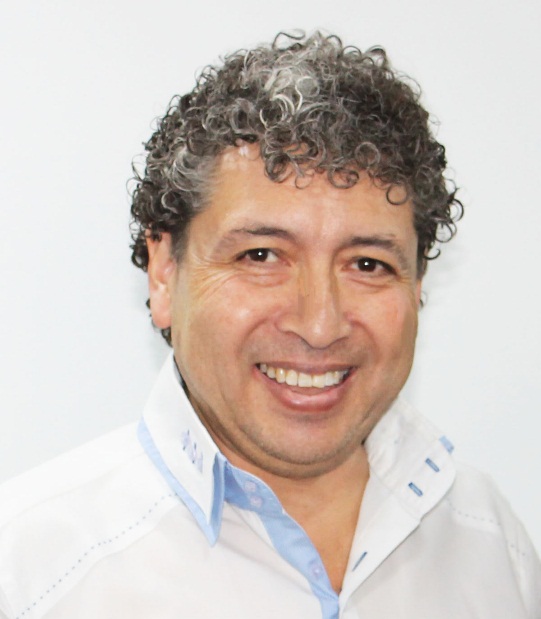 ANTECEDENTES ACADEMICOS DEL RELATORFERNANDO VALENZUELA REYESIngeniero en Informática (USACH)Certificación Internacional ICDL – CL 099301Certificación Microsoft Office Specialist